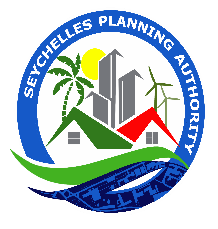 Office of the Chief Executive OfficerSeychelles Planning AuthorityThe Seychelles Planning Authority wishes to inform all, developers, agents and the general public that, as of 1st January 2024, the new Fees Regulations, relating to various categories of fees for planning submissions, will be initiated.The Authority advises all agents, developers and members of the public to familiarize themselves with the new fees Regulations to avoid any inconvenience upon submission of their planning applications. The details of the fees can be found on the Planning Authority website; www.spa.gov.sc and the Planning Authority Social media pages.The Seychelles Planning Authority wishes to thank all licensed agents, developers and the general public for their usual cooperation.For any queries and clarifications, kindly contact our officers on the following telephone numbers 4674576 or 4674538.The Management.Lotorite Plan Sesel I oule enform tou bann azan dan domenn konstrisksyon, tou developer e tou manm piblik an zeneral, ki  apartir le 1 Zanvye 2024, nouvo Regilyasyon ki relye avek bann pri pour bann diferan kategori soumisyon laplikasyon ki ganny fer avek Lotorite Plan, pour vin an fors.Lotorite Plan I alors, averti tou azan, developer e manm piblik an zeneral pour familyariz zot lekor avek bann nouvo kategori pri pour bann diferan soumisyon, pour anpes okenn lenkonvenyans letan ki zot fer zot soumisyon avek Lotorite Plan. Detay lo bann nouvo pri i kapab ganny akse lo sit web Lotorite Plan; www.spa.gov.sc e lo bann paz medya sosyal Lotorite Plan.Lotorite Plan Sesel I profite pour remersye tou azan, tou devloper e manm piblik an zeneral, pour zot konprenezon e sipor labitid.Pour okenn klarifikasyon, pa ezite pour kontakte enn nou zofisye lo sa bann limero swivan; 4674576 ou 4674538. Management Lotorite Plan.